54 සූරා අල් කමර්  (චන්ද්‍රයා) ආයත් 1-55 දක්වා.අල් කුර්ආනය< Sinhala>  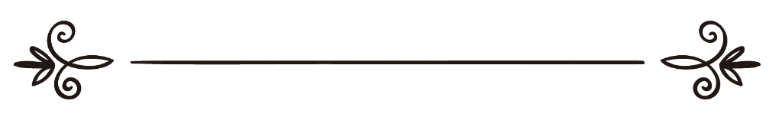 මාහිර් රම්ඩීන් පරිවර්තකඉස්ලාම් හවුස් වෙබ් අඩවියේ සංස්කරණ මණ්ඩලය විචාරය කිරීම ترجمة معاني القرآن الكريم سورة القمر- 54القرآن الكريمترجمة: ماهر رمدين
مراجعة:محمد آساد ونخبة من العلماء الكرام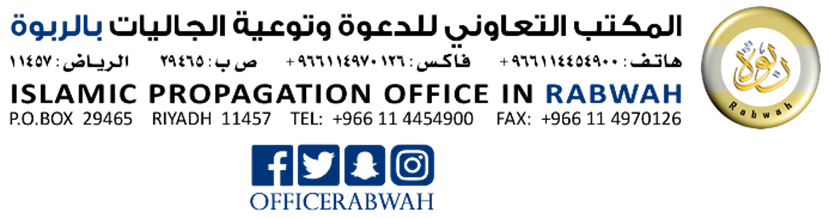 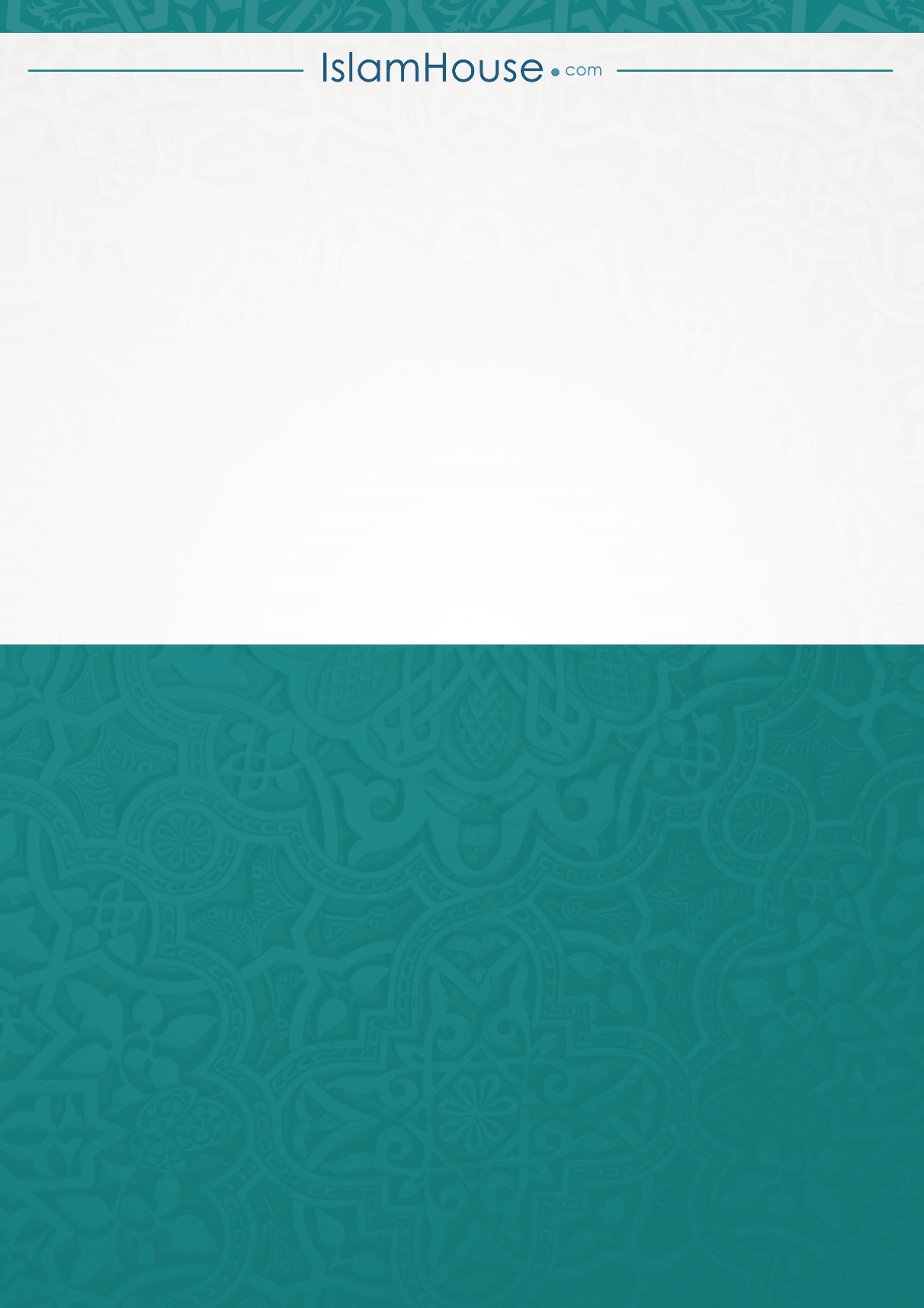 54 සූරත් අල්-කමර් (චන්ද්‍රයා)මක්කාහ්වෙහි දී හෙළිදරව් කෙරුණකි.ආයාත් (වැකි) 55 කි.54 සූරත් අල්-කමර් (චන්ද්‍රයා)මක්කාහ්වෙහි දී හෙළිදරව් කෙරුණකි.ආයාත් (වැකි) 55 කි.بِسْمِ اللهِ الرَّحمنِ الرَّحِيْمِඅපරිමිත දයාන්විත අසමසම කරුණාන්විත අල්ලාහ්ගේ නාමයෙනි.بِسْمِ اللهِ الرَّحمنِ الرَّحِيْمِඅපරිමිත දයාන්විත අසමසම කරුණාන්විත අල්ලාහ්ගේ නාමයෙනි.1-8 සඳු දෙපළුවීමේ ප්‍රාතිහාර්යය පිළිබඳ දේව ආදේශකයින්ගේ ස්ථාවරය සහ ඔවුනට කෙරුණු අවවාදය.1-8 සඳු දෙපළුවීමේ ප්‍රාතිහාර්යය පිළිබඳ දේව ආදේශකයින්ගේ ස්ථාවරය සහ ඔවුනට කෙරුණු අවවාදය.අවසන් හෝරාව සමීප වී ඇත. තවද චන්ද්‍රයා පැළී ගොස් ඇත.اقْتَرَبَتِ السَّاعَةُ وَانْشَقَّ الْقَمَرُ {1}තවද යම් සංඥාවක් ඔවුන් දුටු විට ඔවුන් පිටුපා (මෙය) ‘පැවත එන හූනියමක්’ යැයි පවසති.وَإِنْ يَرَوْا آيَةً يُعْرِضُوا وَيَقُولُوا سِحْرٌ مُسْتَمِرٌّ {2}තවද ඔවුහු බොරු යැයි පවසා තම ආශාවන් අනුගමනය කරති. තවද (යහපත් හා අයහපත් යන) සෑම කරුණක්ම සිදුවන්නකි.وَكَذَّبُوا وَاتَّبَعُوا أَهْوَاءَهُمْ ۚ وَكُلُّ أَمْرٍ مُسْتَقِرٌّ {3}තවද එහි ගැඹුරු ප්‍රඥාව ඇති වළක්වාලන අවවාදයන් සහිත තොරතුරු ඔවුන් වෙත සැබැවින්ම පැමිණ ඇත. නමුත් එම අවවාදය ඵලක් නොවීය.وَلَقَدْ جَاءَهُمْ مِنَ الْأَنْبَاءِ مَا فِيهِ مُزْدَجَرٌ {4} حِكْمَةٌ بَالِغَةٌ ۖ فَمَا تُغْنِ النُّذُرُ {5}එහෙයින් (නබිවරය) කැඳවන්නා පිළිකුල් කරුණක් වෙත කැඳවන දිනයෙහි නුඹ ඔවුන්ගෙන් ඉවත් වනු.فَتَوَلَّ عَنْهُمْ ۘ يَوْمَ يَدْعُ الدَّاعِ إِلَىٰ شَيْءٍ نُكُرٍ {6}ඔවුන්ගේ බැල්ම අවමන් පහත් භාවයෙන් යුතු ව නියත වශයෙන්ම ඔවුන් විසිරී සිටින පළඟැටියන් මෙන් මිනිවළ වල් වෙතින් බැහැර වෙති.خُشَّعًا أَبْصَارُهُمْ يَخْرُجُونَ مِنَ الْأَجْدَاثِ كَأَنَّهُمْ جَرَادٌ مُنْتَشِرٌ {7}කැඳවන්නා වෙත බෙලි දිගු කරමින් වේගයෙන් පැමිණෙන්නන් ලෙසින් (ඔවුහු බැහැර වෙති.) “මෙය දුෂ්කර දිනයකි” යැයි ප්‍රතික්ෂේපකයෝ පවසති.مُهْطِعِينَ إِلَى الدَّاعِ ۖ يَقُولُ الْكَافِرُونَ هَٰذَا يَوْمٌ عَسِرٌ {8}9-17 නූහ් (අලය්හිස් සලාම්) තුමා තම සමූහයා සමග.9-17 නූහ් (අලය්හිස් සලාම්) තුමා තම සමූහයා සමග.ඔවුනට පෙර සිටි නූහ්ගේ ජනයා ද බොරු කළෝය. එසේම ඔවුහු අපගේ ගැත්තා බොරු කොට උම්මත්තකයෙකු යැයි පැවසූහ. තවද ඔහු පලවා හරිනු ලැබීය.كَذَّبَتْ قَبْلَهُمْ قَوْمُ نُوحٍ فَكَذَّبُوا عَبْدَنَا وَقَالُوا مَجْنُونٌ وَازْدُجِرَ {9}එවිට ඔහු නියත වශයෙන්ම “මා අබිබවා යනු ලැබුවෙමි. එහෙයින් මට උදව් කරනු මැනව!” යැයි ඔහුගේ පරමාධිපතිට ප්‍රාර්ථනා කළේය. فَدَعَا رَبَّهُ أَنِّي مَغْلُوبٌ فَانْتَصِرْ {10}එවිට අපි ධාරානිපාත වැසි ජලයෙන් අහස්හි දොරවල් විවෘත කළෙමු. فَفَتَحْنَا أَبْوَابَ السَّمَاءِ بِمَاءٍ مُنْهَمِرٍ {11}තවද අපි මහපොළොවෙහි උල්පත් හට ගැන්වූයෙමු. එවිට පෙර නිර්ණය කරන ලද කරුණක් අනුව එම ජලය (වැසි ජලය සමග) එකතු විය.وَفَجَّرْنَا الْأَرْضَ عُيُونًا فَالْتَقَى الْمَاءُ عَلَىٰ أَمْرٍ قَدْ قُدِرَ {12}තවද ලෑලි හා ඇබ සහිත දෑ (නැව) මත අපි ඔහු උසුලුවෙමු.وَحَمَلْنَاهُ عَلَىٰ ذَاتِ أَلْوَاحٍ وَدُسُرٍ {13}ප්‍රතික්ෂේප කරනු ලැබ සිටි අයට තිළිණයක් වශයෙන් අපගේ ඇස් ඉදිරිපිට එය යාත්‍රා විය.تَجْرِي بِأَعْيُنِنَا جَزَاءً لِمَنْ كَانَ كُفِرَ {14}තවද සැබැවින්ම අපි එය සංඥාවක් වශයෙන් ඉතිරි කළෙමු. එහෙයින් උපදෙස් ලබන කිසිවකු හෝ වෙත් ද?وَلَقَدْ تَرَكْنَاهَا آيَةً فَهَلْ مِنْ مُدَّكِرٍ {15}එවිට මාගේ දඬුවම හා මාගේ අවවාදය කෙසේ වීද? فَكَيْفَ كَانَ عَذَابِي وَنُذُرِ {16}තවද අල් කුර්ආනය මෙනෙහි කිරීම සඳහා සැබැවින්ම අපි පහසු කළෙමු. එහෙයින් මෙනෙහි කරන කිසිවකු හෝ වෙත් ද?وَلَقَدْ يَسَّرْنَا الْقُرْآنَ لِلذِّكْرِ فَهَلْ مِنْ مُدَّكِرٍ {17}18-22 ආද් සමූහයාගේ ඉරණම.18-22 ආද් සමූහයාගේ ඉරණම.ආද් සමූහයා බොරු කළෝය. එහෙයින් මාගේ දඬුවම හා මාගේ අවවාදය කෙසේ වී ද?كَذَّبَتْ عَادٌ فَكَيْفَ كَانَ عَذَابِي وَنُذُرِ {18}අභාග්‍යය රැඳී පවතින දිනක නියත වශයෙන්ම අපි ඔවුන් වෙත සැඩ සුළගක් එව්වෙමු.إِنَّا أَرْسَلْنَا عَلَيْهِمْ رِيحًا صَرْصَرًا فِي يَوْمِ نَحْسٍ مُسْتَمِرٍّ {19}නියත වශයෙන්ම ඔවුන් මුලිනුදුරන ලද රටඉඳි ගස් කදන් මෙන් එය ජනයා උගුලා දැමීය.تَنْزِعُ النَّاسَ كَأَنَّهُمْ أَعْجَازُ نَخْلٍ مُنْقَعِرٍ {20}එවිට මාගේ දඬුවම හා මාගේ අවවාදය කෙසේ වී ද?فَكَيْفَ كَانَ عَذَابِي وَنُذُرِ {21}තවද අල් කුර්ආනය මෙනෙහි කිරීම සඳහා සැබැවින්ම අපි පහසු කළෙමු. එහෙයින් මෙනෙහි කරන කිසිවකු හෝ වෙත් ද?وَلَقَدْ يَسَّرْنَا الْقُرْآنَ لِلذِّكْرِ فَهَلْ مِنْ مُدَّكِرٍ {22}23-32 සමූද් සමූහයාගේ ඉරණම.23-32 සමූද් සමූහයාගේ ඉරණම.සමූද් ජනයා එම අවවාදය බොරු කළෝය.كَذَّبَتْ ثَمُودُ بِالنُّذُرِ {23}අපගෙන් එක් මිනිසෙකු වූ ඔහු ව ද අපි අනුගමනය කළ යුත්තේ? නියත වශයෙන්ම අපි එවිට නොමගෙහි හා දුෂ්කරත්වය තුළ වන්නෙමු.فَقَالُوا أَبَشَرًا مِنَّا وَاحِدًا نَتَّبِعُهُ إِنَّا إِذًا لَفِي ضَلَالٍ وَسُعُرٍ {24}“අප අතුරින් ඔහු වෙත උපදෙස ඉදිරිපත් කරනු ලැබුවේ ද? එසේ නොව ඔහු ගර්වයෙන් යුත් මහා බොරුකාරයෙකි.”أَأُلْقِيَ الذِّكْرُ عَلَيْهِ مِنْ بَيْنِنَا بَلْ هُوَ كَذَّابٌ أَشِرٌ {25}ගර්වයෙන් යුත් මහා බොරුකාරයා කවුරුන් දැයි හෙට (මළවුන් කෙරෙන් නැගිටුවනු ලබන) දින ඔවුහු දැන ගනු ඇත.سَيَعْلَمُونَ غَدًا مَنِ الْكَذَّابُ الْأَشِرُ {26}නියත වශයෙන්ම අපි ඔටු දෙන ඔවුනට පරීක්ෂණයක් ලෙසින් එවන්නෝ වූයෙමු. එහෙයින් (සාලිහ්!) නුඹ ඔවුන් ගැන විමසිල්ලෙන් සිටිනු. තවද ඉවසීමෙන් සිටිනු.إِنَّا مُرْسِلُو النَّاقَةِ فِتْنَةً لَهُمْ فَارْتَقِبْهُمْ وَاصْطَبِرْ {27}නියත වශයෙන්ම ඔවුන් අතර (හා ඔටු දෙන අතර) ජලයට කොටසක් ඇත. සෑම පාන වාරයක්ම ඉදිරිපත් කරනු ලබන්නකි.وَنَبِّئْهُمْ أَنَّ الْمَاءَ قِسْمَةٌ بَيْنَهُمْ ۖ كُلُّ شِرْبٍ مُحْتَضَرٌ {28}එවිට ඔවුහු ඔවුන්ගෙන් වූ සගයකු කැඳවූහ. එවිට ඔහු (කඩුව) අමෝරා ගෙන (උගේ) ගෙල නහර කපා හැරියේය.فَنَادَوْا صَاحِبَهُمْ فَتَعَاطَىٰ فَعَقَرَ {29}එවිට මාගේ දඬුවම හා මාගේ අවවාදය කෙසේ වී ද?فَكَيْفَ كَانَ عَذَابِي وَنُذُرِ {30}නියත වශයෙන්ම අපි ඔවුන් වෙත එක් ගිගුරුම් හඬක් එව්වෙමු. එවිට ඔවුහු සත්ව ගාලක පෑගුණු පිදුරු මෙන් වූහ. إِنَّا أَرْسَلْنَا عَلَيْهِمْ صَيْحَةً وَاحِدَةً فَكَانُوا كَهَشِيمِ الْمُحْتَظِرِ {31}තවද අල් කුර්ආනය මෙනෙහි කිරීම සඳහා සැබැවින්ම අපි පහසු කළෙමු. එහෙයින් මෙනෙහි කරන කිසිවකු හෝ වෙත් ද?وَلَقَدْ يَسَّرْنَا الْقُرْآنَ لِلذِّكْرِ فَهَلْ مِنْ مُدَّكِرٍ {32}33-40 ලූත් අලය්හිස් සලාම් තුමා තම සමූහයා සමග.33-40 ලූත් අලය්හිස් සලාම් තුමා තම සමූහයා සමග.ලූත්ගේ ජනයා ද එම අවවාදය බොරු කළෝය.كَذَّبَتْ قَوْمُ لُوطٍ بِالنُّذُرِ {33}නියත වශයෙන්ම අපි ඔවුන් වෙත ගල් කුණාටුවක් එව්වෙමු. (එය ඔවුන් විනාශ කළේය.) නමුත් ලූත්ගේ ජනයා වෙත හැර. අපි ඔවුන් අලුයම් කාලයේ මුදවා ගත්තෙමු.إِنَّا أَرْسَلْنَا عَلَيْهِمْ حَاصِبًا إِلَّا آلَ لُوطٍ ۖ نَجَّيْنَاهُمْ بِسَحَرٍ {34}(මෙය) අප වෙතින් වූ ආශිර්වාදයක් වශයෙනි. අපි ගුණගරුක වූවනට ප්‍රතිඵල පිරිනමනුයේ එලෙසය.نِعْمَةً مِنْ عِنْدِنَا ۚ كَذَٰلِكَ نَجْزِي مَنْ شَكَرَ {35}තවද අපගේ ග්‍රහණය පිළිබඳ සැබැවින්ම ඔහු(ලූත්) ඔවුනට අවවාද කළේය. නමුත් එම අවවාදය පිළිබඳ ඔවුහු සැක (කොට තර්ක) කළෝය.وَلَقَدْ أَنْذَرَهُمْ بَطْشَتَنَا فَتَمَارَوْا بِالنُّذُرِ {36}ඔහුගේ ආගන්තුකයින් පිළිබඳ අශීලාචාර ලෙස හැසිරීමට ඔවුහු ඔහුට සැල කළෝය. එවිට අපි ඔවුන්ගේ ඇස් අන්ධ කළෙමු. එහෙයින් “මාගේ දඬුවම හා මාගේ අවවාදය නුඹලා භුක්ති විඳිනු” (යැයි පැවසුවෙමු.)وَلَقَدْ رَاوَدُوهُ عَنْ ضَيْفِهِ فَطَمَسْنَا أَعْيُنَهُمْ فَذُوقُوا عَذَابِي وَنُذُرِ {37}තවද ස්ථීර දඬුවමක් උදෑසන සැබැවින්ම ඔවුනට උදා විය. وَلَقَدْ صَبَّحَهُمْ بُكْرَةً عَذَابٌ مُسْتَقِرٌّ {38}එහෙයින් මාගේ දඬුවම හා මාගේ අවවාදය නුඹලා භුක්ති විඳිනු.فَذُوقُوا عَذَابِي وَنُذُرِ {39}තවද අල් කුර්ආනය මෙනෙහි කිරීම සඳහා සැබැවින්ම අපි පහසු කළෙමු. එහෙයින් මෙනෙහි කරන කිසිවකු හෝ වෙත් ද?وَلَقَدْ يَسَّرْنَا الْقُرْآنَ لِلذِّكْرِ فَهَلْ مِنْ مُدَّكِرٍ {40}41,42 ෆිර්අවුන්ගේ සේනාව.41,42 ෆිර්අවුන්ගේ සේනාව.තවද ෆිර්අවුන්ගේ ජනයා වෙත ද අවවාදය සැබැවින්ම පැමිණීයේය.وَلَقَدْ جَاءَ آلَ فِرْعَوْنَ النُّذُرُ {41}ඔවුහු අපගේ වදන් සියල්ල බොරු කළෝය. එවිට අපි බලවත් බලධාරියාගේ ග්‍රහණයෙන් අපි ඔවුන් ග්‍රහණය කළෙමු.كَذَّبُوا بِآيَاتِنَا كُلِّهَا فَأَخَذْنَاهُمْ أَخْذَ عَزِيزٍ مُقْتَدِرٍ {42}43-53 කුරෙය්ෂ් ගෝත්‍රික දේව ප්‍රතික්ෂේපකයින් හෙළා දැකීම.43-53 කුරෙය්ෂ් ගෝත්‍රික දේව ප්‍රතික්ෂේපකයින් හෙළා දැකීම.මොවුනට වඩා නුඹලාගේ දේව ප්‍රතික්ෂේපකයින් ශ්‍රේෂ්ඨ ද? එසේ නැතහොත් ග්‍රන්ථයන් හි  නුඹලාට එවැනි නිදහසක් ලබා දී තිබේද? أَكُفَّارُكُمْ خَيْرٌ مِنْ أُولَٰئِكُمْ أَمْ لَكُمْ بَرَاءَةٌ فِي الزُّبُرِ {43}එසේ නැතහොත් “අපි සියල්ලෝම එකිනෙකාට උදව් කරන සමුහයකි” (එයින් ජය ලබන්නෝ වෙමු) යැයි ඔවුහු පවසන්නෝ ද?أَمْ يَقُولُونَ نَحْنُ جَمِيعٌ مُنْتَصِرٌ {44}මෙම පිරිස පරාජයට පත් කරනු ලබනු ඇත. තවද ඔවුහු පසුපස හැරී යනු ඇත.سَيُهْزَمُ الْجَمْعُ وَيُوَلُّونَ الدُّبُرَ {45}නමුත් අවසන් හෝරාව ඔවුනට ප්‍රතිඥා දෙනු ලැබූවකි. තවද අවසන් හෝරාව වඩාත් බිහිසුණුය. තවද වඩාත් අමිහිරිය. بَلِ السَّاعَةُ مَوْعِدُهُمْ وَالسَّاعَةُ أَدْهَىٰ وَأَمَرُّ {46}නියත වශයෙන්ම වැරදි කරුවෝ නොමගෙහිය. තවද (නිරා ගින්නේ) දුෂ්කරත්වය තුළය.إِنَّ الْمُجْرِمِينَ فِي ضَلَالٍ وَسُعُرٍ {47}ඔවුන්ගේ මුහුණු මතින් නිරයේ ගින්නට ඇදගෙන යනු ලබන දිනයේ සකර් (නම් නිරා ගින්නේ) ස්පර්ශය නුඹලා භුක්ති විදිනු (යැයි පවසනු ලැබේ.)يَوْمَ يُسْحَبُونَ فِي النَّارِ عَلَىٰ وُجُوهِهِمْ ذُوقُوا مَسَّ سَقَرَ {48}නියත වශයෙන්ම අපි සෑම දෙයක්ම එය ප්‍රමාණයකින් යුතු ව මැව්වෙමු.إِنَّا كُلَّ شَيْءٍ خَلَقْنَاهُ بِقَدَرٍ {49}තවද අපගේ නියෝගය එක් වරක් පමණි. (එය) ඇසි පිය ගසන්නාක් මෙනි.وَمَا أَمْرُنَا إِلَّا وَاحِدَةٌ كَلَمْحٍ بِالْبَصَرِ {50}තවද සැබැවින්ම අපි නුඹලා මෙන් වූවන් විනාශ කළෙමු. එහෙයින් මෙනෙහි කරන කිසිවෙකු හෝ වෙත් ද?وَلَقَدْ أَهْلَكْنَا أَشْيَاعَكُمْ فَهَلْ مِنْ مُدَّكِرٍ {51}තවද ඔවුන් සිදු කළ සියලු දෑ ලේඛන වල (ලියවී) ඇත.وَكُلُّ شَيْءٍ فَعَلُوهُ فِي الزُّبُرِ {52}තවද කුඩා හා විශාල සියලු දෑ ලියා තබනු ලැබීයوَكُلُّ صَغِيرٍ وَكَبِيرٍ مُسْتَطَرٌ {53}54,55 දේව බිය හැඟීමෙන් යුතු ව කටයුතු කරන්නන් හට හිමි ප්‍රතිඵල.54,55 දේව බිය හැඟීමෙන් යුතු ව කටයුතු කරන්නන් හට හිමි ප්‍රතිඵල.නියත වශයෙන්ම බිය බැතිමතුන් උයන් හා ගඟ අතරය.إِنَّ الْمُتَّقِينَ فِي جَنَّاتٍ وَنَهَرٍ {54}සර්ව බලාධිකාරී රජු අබියස සත්‍යය ස්ථානයෙහිය.فِي مَقْعَدِ صِدْقٍ عِنْدَ مَلِيكٍ مُقْتَدِرٍ {55}